Лекция на тему: Деформация  среза и смятия.  Кручение  круглого  бруса.Цель: Изучить деформация  среза, смятия и  кручения.Многие элементы конструкции, служащие для соединения деталей (болты, винты, заклепки, шпонки, швы сварных, клеевых соединений и т.д.), испытывают в процессе работы деформацию среза и смятия.Рассмотрим практические расчеты на прочность при срезе и смятии на примере соединения заклепками.Под действием внешней силы F, действующей на соединенные листы, заклепка испытывает деформацию среза по поперечному сечению аb (рис. 2.12). В этом сечении возникает один ВСФ — поперечная сила Q = F.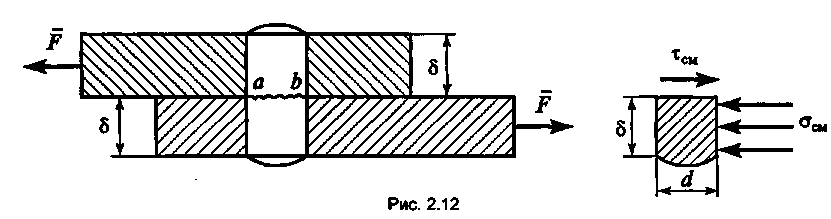 Под действием поперечной силы Q в сечении заклепки ab возникает касательное напряжение                   где Аср — площадь среза.Боковая поверхность заклепки под действием внешних сил  F испытывает деформацию смятия.Смятие — это местная деформация сжатия на участках передачи давления одним элементом другому. На боковой поверхности заклепки возникает нормальное напряжение смятия                     где Асм — площадь смятия.Условие прочности на срез: рабочее напряжение на срез должно быть меньше или равно допускаемому напряжению на срез, т.е.     ;      Q = F  ;    где п  — количество срезов данного элемента;                                                                           т — количество элементов в данном соединении. Три расчета на прочность при срезе.1.	Проверочный — проверка прочности при  известных значениях   F, d, [τср], n, т    определяют2.	Проектный — подбор размера сечения ,  если  известны F, [τср], n, т   то диаметр  среза 3.	Проверочно-уточненный — определение величины нагрузки при известных значениях  d, [τср], n, т                          Условие прочности на смятие: рабочее напряжение на смятие должно быть меньше или равно допускаемому напряжению на смятие, т.е.  ;   Асм  =  dδ    где δ — толщина листов.Три расчета на прочность при смятии. 1. Проверочный                                 2. Проектный:           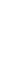 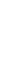 3.Проверочно – уточненный:                           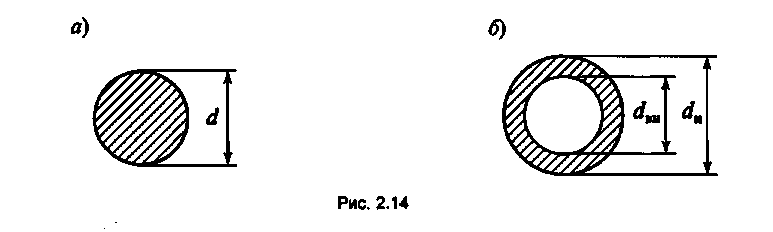 КручениеПри кручении в поперечном сечении бруса под действием ВСФ — крутящего момента Мкр — возникает касательное напряжение, которое распределяется по радиусу сечения по линейному закону: минимальное напряжение (равное нулю) — в центре сечения, максимальное — на поверхности бруса (рис. 2.13). Векторы напряжения направлены перпендикулярно радиусу сечения.Касательное напряжение              где  Мкр — крутящий момент;   ρ     — расстояние от произвольной точки сечения А до центра сечения;  Jp   — полярный момент инерции сечения.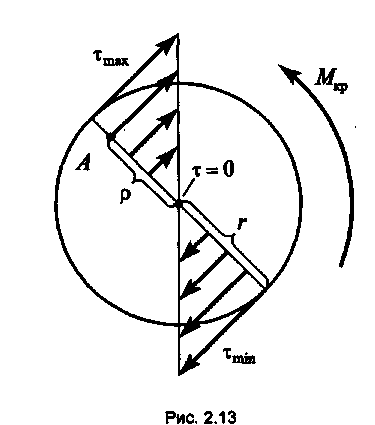  Крутящий момент  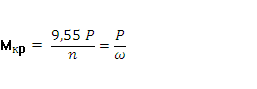 Где   Р— мощность;  п — частота вращения; ω — угловая скорость. Полярный момент инерции сечения  Jp  определяется по формулам:а)	для круга (рис. 2.14, а)    б)	для кольца (рис. 2.14, б)   где c = dвн/dн.Выведем формулу  напряжения  при учении: где W = Jp /r   —полярный момент сопротивления сечения (величина, характеризующая способность бруса сопротивляться деформации кручения). Полярный момент сопротивления сечения определяется по формулам:а)	для круга (см. рис. 2.14, а)    б)	для кольца (см. рис. 2.14,6)  При кручении бруса его ось испытывает скручивание на некоторый угол , который называется углом закручивания. Его величина определяется по формуле                где l   — длина бруса; G — модуль сдвига. 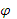 Расчеты на жесткость ведутся по единичному углу закручивания, т.е. углу закручивания, приходящемуся на единицу длины бруса:Условие прочности при кручении: рабочее напряжение, возникающее при деформации кручения, должно быть меньше или равно допускаемому напряжению, т.е.Три расчета на прочность при кручении.1.    Проверочный        где 106 —  коэффициент для мощности, выр-ой в кВт.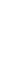 2.   Проектный         3.  Проверочно-уточненный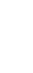 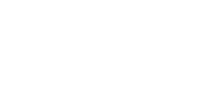 Условие жесткости при кручении: рабочий единичный угол закручивания должен быть меньше или равен допускаемому углу закручивания, т.е. Расчеты на жесткость при кручении.1.	Проверочный — проверка жесткости  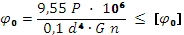 2.     Проектный       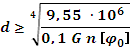 